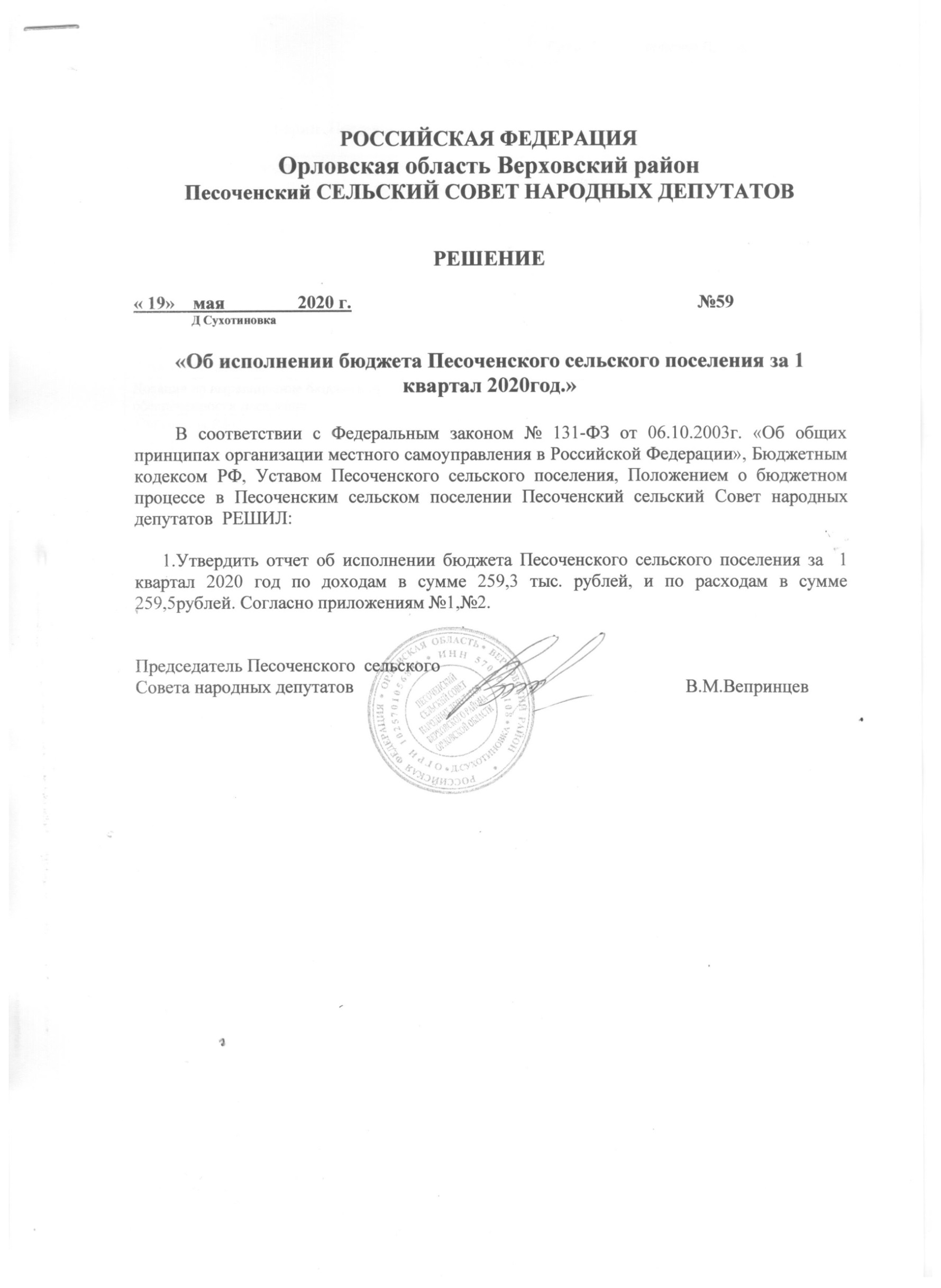   Приложение 1 к решению Песоченского сельского                                                                                         Совета народных депутатов от 19 мая  2020 года  «Об исполнении                                                                                                               Бюджета Песоченского сельского поселения за 1 квартал 2020 год Доходы администрации  Песоченского сельского поселения за 1 квартал 2020год                                                                                                                                      (тыс.руб.) Приложение 2 к решению Песоченского сельского                                                                                         Совета народных депутатов от 19 иая  2020 года  «Об исполнении                                                                                                               Бюджета Песоченского сельского поселения за 1 квартал 2020 год.  Расходы администрации Песочное сельского поселения за 1 квартал 2020год                                                                                                                                          (тыс.руб.)Наименование доходаКод бюджетной классификацииУтверждено2020 годИсполнено  за 1 квартал  2020год% испол-ненияДоходы бюджета –всего972.8259.326.0в том числеНалог на доходы физических лиц1821010200000000011010,00.55.0Налог на имущество физических лиц1821060100000000011014.00.32.0Земельный налог18210600000000000110450.040.08.0Единый сельхозналог1821050300001000011040.053.9134.0Арендная плата за имущество18211105035100000120000Продажа земли00210804020010000430122.6100Итого собственные514.0217.3042.0Дотация на выравнивание бюджетной обеспеченности поселения00220215001100000151150.036.024.0 Субвенция ВУС0022023511810000015123.66.025.0Прочие межбюджетные трансферты передаваемые бюджетам поселений00220240014100000151285.2            00Всего972.8259.326.0Наименование показателяКод бюджетной классификацииУтверждено  2020годИсполнено  за 1 квартал 2020год% исполненияГлава муниципального образования00201028800090010121308.075.924.0Глава муниципального образования0020102880009001012992.017.118.0Итого400.093.023.0Выполнение функций органами местного самоуправления00201048800090020120259.061.823.0Выполнение функций органами местного самоуправления00201048800090020121200.051.225.0Выполнение функций органами местного самоуправления0020104880009002012959.010.617.0Выполнение функций органами местного самоуправления00201048800090020244145.039.327.0Выполнение функций органами местного самоуправления002010488000900208005.00Итого Резервный фонд002011188000900408703.000Другие общегосударственные вопросы00201138800090030111160.043.126.0Другие общегосударственные вопросы0020113880009003011940.09.223.0Итого200.052.326.0Осуществление первичного воинского учета на территориях, где отсутствуют военные комиссариаты0020203880511800000023.64.820.0в т.ч оплата труда0020203880005118012116.64.024.0начисления на зарплату002020388000511801295.00.816.0прочая закупка товаров и услуг002020388000511802442.000Итого 23.64.820.0Национальная экономикаДорожное хозяйство00204098800090060244285.200Другие вопросы в обл. нац. экономики00204128800090560244Итого285.200Национальная безопасность и правоохранительная деятельность1.00Ообеспечение пожарной безопасности002031088000901802441.000Межбюджетные трансферты002140388000901605401.000Итого1.000 Муниципальная пенсия 0021001880900532126350.08.316.0В С Е Г О1372.8259.518.0